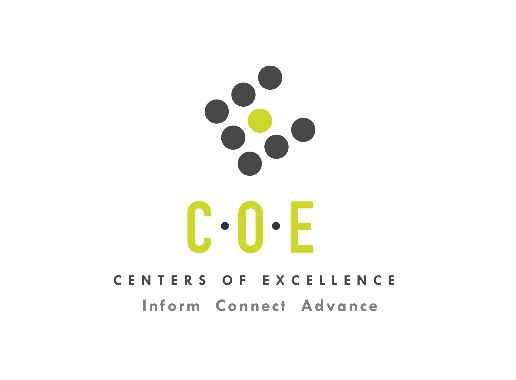 Program RecommendationThis report was compiled by the Los Angeles/Orange County Center of Excellence to provide regional labor market data for the program recommendation of audio technologies support and installations. This report is to help determine whether there is demand in the local labor market that is not being met by the supply from programs of study (CCC and non-CCC) that align with this occupation group.Based on the data, the COE can determine that there may be an unmet need for workers in the field of the audio technologies support and installations in Los Angeles County. Reasons include:There are projected to be 2,055 annual job openings among jobs related to audio technologies support and installations over the next five yearsBetween 2012-2015, there were an average of 298 annual award recipients, signaling a possible under-supply regionallyNearly half of all workers in this field have completed some community college courseworkData included in this analysis represents the labor market demand for positions most closely related to audio technologies support and installation. Standard occupational classification (SOC) codes were chosen based on the national education level required for employment (associate degree and postsecondary certificate) as well as the proportion of current workers who hold a community college award or have had some community college training. This selection process narrows the labor market analysis to the most relevant employment opportunities for students with community college education and training. The data tables below show traditional labor market information, including current and projected employment as well as annual average awards granted by community colleges in Orange County between 2012 and 2015. Employer job postings information was used to capture number of advertised jobs and job titles for occupations relevant to the field of study. Job postings should not be used to establish current job openings, because the numbers may include duplicate job postings or postings intended to gather a pool of applicants.Occupation Codes and DescriptionsCurrently, there are three occupations in the standard occupational classification (SOC) system related to the study of audio technologies. The occupation titles and descriptions, as well as reported job titles are included in Exhibit 1.Exhibit 1 – Occupations, descriptions and sample job titles	Source: O*NET OnlineCurrent and Future EmploymentIn Los Angeles County, the number audio technology jobs is expected to increase by 8% over the next five years. More than 2,000 job opportunities will be available annually for this group of occupations through 2021 due to new job growth and replacement need (e.g., retirements). Exhibit 2 contains detailed employment projections data for these occupations.Exhibit 2 – Five-year projections for audio technology jobs in Los Angeles CountySource: Economic Modeling Specialists International (EMSI)EarningsIn Los Angeles County, the entry-level average wage for each of the three audio technology occupations (see Exhibit 3) is below the MIT Living Wage estimate of $14.48 per hour for a single adult. The average annual earnings for this occupation group (all levels of employment) in the region ranges from $54,000 - $76,000 per year, assuming full-time employment.Exhibit 3 contains hourly wages and annual average earnings for these occupations. Entry-level hourly earnings is represented by the 10th percentile of wages, median hourly earnings is represented by the 50th percentile of wages, and experienced hourly earnings is represented by the 90th percentile of wages, demonstrating various levels of employment. Exhibit 3 – Earnings for audio technologies in Los Angeles County, 2016-2021Source: Economic Modeling Specialists International (EMSI)Employer Job PostingsIn this research brief, real-time labor market information is used to provide a more nuanced view of the current job market, as it captures job advertisements for occupations relevant to the field of study. Employer job postings are consulted to understand who is employing audio technology occupations, and what they are looking for in potential candidates. To identify job postings related to audio technology jobs, the three SOC codes used throughout this report were used as search terms.Top OccupationsIn 2016, there were 654 employer postings for audio technology jobs. Nearly half of the postings (44%) were for audio and video equipment technicians (288 job postings). There were 744 job postings for the same cluster of occupations in 2015, and 533 job postings in 2014.Exhibit 4 – Top occupations in job postings (n=654) Source: Labor Insight/Jobs (Burning Glass)Top TitlesThe top job titles for employers posting ads for audio technology jobs are listed in exhibit 5. AV Technician/Installation Technician was mentioned as the job title in 21% of all relevant job postings (139 postings).Exhibit 5 –Job titles (n=654)Source: Labor Insight/Jobs (Burning Glass)Top EmployersExhibit 6 lists the major employers hiring professionals in the field of audio technologies. Top employers postings job ads included PSAV Presentation Services, CBS Broadcasting, California State University, Fox and NBC. The top worksite cities in the region for these occupations were Los Angeles, Burbank, El Segundo, Culver City and Glendale. Exhibit 6 – Top employers (n=389)Source: Labor Insight/Jobs (Burning Glass)Advertised Education LevelsExhibit 7 displays the education level requested by employers in online job ads. The majority of employers were looking for a candidate with a high school diploma or vocational training. Approximately 57% of job postings did not specify a level of education.Exhibit 7 – 2016 Online job ads with minimum advertised education requirements for audio technology jobs (n=280)Source: Labor Insight/Jobs (Burning Glass)Industry ConcentrationAudio technology jobs in Los Angeles County are most often found in the motion picture and video production industry (7% of total jobs in the industry). Exhibit 8 shows the industries that are the largest employers of audio technology jobs in the region.Exhibit 8 – Industries with the largest number of audio technology jobs, 2016Education and TrainingExhibit 9 shows the typical entry-level education requirement for the occupations of interest, along with the typical on-the-job training, and percentage of workers in the field who hold a community college award or have completed some postsecondary courses. Nearly half of the workforce in all three occupations have completed some community college education as their highest level of education.Exhibit 9 – Education and training requirements 2015-2020Source: Economic Modeling Specialists International, Bureau of Labor Statistics Employment Projections (Educational Attainment)Currently, there are six community colleges in Los Angeles County that train students in programs related to audio technology. Exhibit 10 displays the headcount and annual average community college awards for each of the colleges training in this field. Headcount is the actual number of students enrolled, regardless of credit hours. It is also important to note that an award is not equivalent to a single person in search of a job opening, since a student may earn more than one award (e.g. an associate degree and a certificate).Between 2012-2015, the total annual average community college awards conferred was 298 (30 associate degrees and 268 certificates) across one program: Commercial Music (1005.00).Exhibit 10 –CCC Student Awards (by TOP and College), 2012-2015 (Average)Source: California Community Colleges Chancellor’s Office MIS Data MartRegional supply data shows that there is a supply of students who have completed program(s) in non-California community college institutions. The following institutions have awarded the following:Argosy University-The Art Institute of California-Hollywood: 0 Average Annual Associate degreesArgosy University-The Art Institute of California-Los Angeles: 4 Average Annual Associate degreesStudent OutcomesThe CTE LaunchBoard provides student outcome data on the effectiveness of CTE programs. The following student outcome information was collected from exiters of the Commercial Music Taxonomy of Program (TOP) code (1005.00) in Los Angeles County for the 2014-15 academic year.The median annual wage after program completion is $12,17514% of students are earning a living wage56% of students are employed within six months after completing a programSource: CTE LaunchBoardSourcesO*Net Online, Labor Insight/Jobs (Burning Glass), Economic Modeling Specialists International (EMSI), MIT Living Wage Calculator, Bureau of Labor Statistics (BLS) Education Attainment, California Community Colleges Chancellor’s Office Management Information Systems (MIS) Data Mart, CTE LaunchBoard, Statewide CTE Outcomes Survey, Employment Development Department Unemployment Insurance DatasetSOC CodeTitleDescriptionSample of Reported Job Titles27-4011Audio and Video Equipment TechniciansSet up, or set up and operate audio and video equipment including microphones, sound speakers, video screens, projectors, video monitors, recording equipment, connecting wires and cables, sound and mixing boards, and related electronic equipment for concerts, sports events, meetings and conventions, presentations, and news conferences. May also set up and operate associated spotlights and other custom lighting systems.Audio Technician, Audio Visual Specialist, Audio Visual Technician, Audio/Visual Manager, Broadcast Engineer, Master Control Operator (MCO), Operations Technician, Production Assistant, Stagehand, Videographer27-4012Broadcast TechniciansSet up, operate, and maintain the electronic equipment used to transmit radio and television programs. Control audio equipment to regulate volume level and quality of sound during radio and television broadcasts. Operate transmitter to broadcast radio or television programs.Audio Engineer, Board Operator, Broadcast Engineer, Broadcast Maintenance Engineer, Broadcast Operations Engineer, Broadcast Technician, Engineer, Master Control Operator (MCO), Master Control Supervisor, Production Assistant27-4014Sound Engineering TechniciansOperate machines and equipment to record, synchronize, mix, or reproduce music, voices, or sound effects in sporting arenas, theater productions, recording studios, or movie and video productions.Audio Engineer, Audio Operator, Broadcast Engineer, Broadcast Technician, Master Control Operator, Mixer, Recording Engineer, Sound Editor, Sound Engineer, Sound TechnicianSOCOccupation2016 Jobs2021 Jobs2016 - 2021 Change2016 – 2021 % Change2016 – 2021 % ChangeAnnual Openings27-4011Audio and Video Equipment Technicians10,99712,0911,0941,09410%1,30127-4012Broadcast Technicians2,5832,7571741747%28627-4014Sound Engineering Technicians4,4464,6512052055%46818,02719,4981,4711,4718%2,055SOCOccupationEntry-Level Hourly EarningsMedian Hourly EarningsExperienced Hourly EarningsAverage Annual EarningsAverage Annual Earnings27-4014Sound Engineering Technicians$14.28$29.24$65.40$65.40$76,00027-4012Broadcast Technicians$13.24$24.32$46.11$46.11$54,00027-4011Audio and Video Equipment Technicians$13.10$24.18$46.78$46.78$56,000AVERAGE$13.54$25.91$52.76$52.76$61,000SOC CodeOccupationJob Postings, Full Year 201627-4011Audio and Video Equipment Technicians28827-4012Broadcast Technicians20127-4014Sound Engineering Technicians165TitleJob Postings,Full Year 2016AV Technician/Installation Technician139Production Assistant54Board Operator40Theater/Stage Technician25AV Engineer13Broadcast Engineer13Audio/Sound Engineer21Master Control Operator10Sound Mixer/Boom Operator9Broadcast Technician8EmployerJob Postings,Full Year 2016PSAV Presentation Services58CBS Broadcasting24California State University14Fox14NBC14Disney11DreamWorks11iHeartMedia, Inc.10Time Warner9AT&T8NAICS (6-Digit)IndustryOccupation Group Jobs in Industry% of Occupation Group in Industry512110Motion Picture and Video Production9,48253%515120Television Broadcasting1,79310%711510Independent Artists, Writers, and Performers8375%512191Teleproduction and Other Postproduction Services5753%512240Sound Recording Studios5413%512230Music Publishers3542%SOCOccupationTypical entry-level educationTypical on-the-job training% of Community College Award Holders or Some Postsecondary Coursework27-4011Audio and Video Equipment TechniciansPostsecondary nondegree awardShort-term on-the-job training45%27-4012Broadcast TechniciansAssociate degreeShort-term on-the-job training45%27-4014Sound Engineering TechniciansPostsecondary nondegree awardShort-term on-the-job training45%1005.00 – Commercial Music1005.00 – Commercial Music1005.00 – Commercial Music1005.00 – Commercial Music1005.00 – Commercial Music1005.00 – Commercial Music1005.00 – Commercial Music1005.00 – Commercial MusicCollegeHeadcountCCC Associate DegreesCCC CertificatesTotal CC AwardsProgram TitleAA or ASCCerritos941-1Commercial MusicXCerritos941-1Commercial Music ProductionXCitrus550194160Recording TechnologyXCitrus550194160Audio Recording TechnologyXLA City487N/A139139Instrumental PerformerXLA City487N/A139139Music CopyistXLA City487N/A139139Orchestrator/ArrangerXLA Harbor187N/A11Music MediaXLA Harbor187N/A11Music PerformanceXLA Harbor187N/A11Music SongwritingXLA Harbor187N/A11Music TheoryXLA Harbor187N/A11Music ArrangingXLA Harbor187N/A11Music Recording ArtsXLA Valley34821113Instrumental/Vocal PerformerXLA Valley34821113Music NotationXLA Valley34821113Commercial MusicXLA Valley34821113Jazz StudiesXLong Beach52197685Composer/ArrangerXXLong Beach52197685Music Performance – Instrumentalist ConcentrationXLong Beach52197685Music Performance – Vocalist ConcentrationXLong Beach52197685Music Production – Music Technology ConcentrationXLong Beach52197685Music Production – Songwriter/Producer ConcentrationXLong Beach52197685Audio Production – Record Producer ConcentrationXXLong Beach52197685Audio Production – Recording Engineer ConcentrationXCompton86------East LA163------Glendale90------LA Mission1------LA Pierce215------LA Southwest13------Pasadena12------West LA6------TOTAL2,77330268298